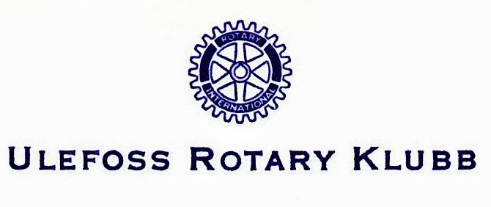 REFERAT FRA KLUBBMØTEFølgende deltok: Svein Tore,  Harald,  Per Sanni,  Liv Sonja, Irene,  Øystein,  Monica,  Nils,  Einar K,  Hermann,  Knut,  Kolbjørn, Anders og Egil S President Egil ledet dagens møte. Hovedinnslaget denne gang var besøk av vår utvekslingsstudent Daniel, som skulle fortelle om sine første 7 måneder hos oss.Innledningsvis ble det orientert om følgende:*  Harald hadde bursdag 26.08.  *  Svein Tore fylte år 24.08. (også markert forrige gang)*  Irene flytter fra Skien til Ulefoss ca. 1. oktober.  Det liker vi godt!  Hun ble overrakt en "ulefossdame" for sin store innsats gjennom hele 2 år.*  Guvernørbesøket dette året blir 21.01. 2021*  Neste torsdag (03.09.)  skal vi på besøk til Søve Fabrikker.  Det er spennende, og president Egil oppfordrer til å stille så mange som mulig.  Det tar seg ikke så godt ut å være få på et slikt besøk.*  Leder for Rekrutteringskomiteen, Harald, sa litt om strategi for verving av nye medlemmer i året vi har begynt på.  Hver enkelt bør engasjere seg og komme med forslag.  Spesielt viktig er det å få nye YNGRE medlemmer..  Dessverre har de 2 damene som er forespurt nå nylig takket nei til å bli med.Foredrag av vår utvekslingsstudent DanielDaniel  har nå bodd 7 måneder hos Monica og hennes familie, og han går på Bø vgs.Han snakker godt norsk, men holdt sin orientering på sitt eget språk, engelsk.  Det har vært et veldig spesielt år for han som for oss andre med Covid 19 og alt hva det innebærer.*  Han forteller at tilværelsen hans på skolen i Bø er uten press og forventninger med hensyn til karakterer, og han liker seg godt.  I Australia er skolesystemet mye "strengere", - kanskje sammenlignbart med England, med skoleuniformer og hardere disiplin.  Han foretrekker det norske systemet og tror det også gir bedre læring.  En pluss-side ved skoleuniform er at det gir mindre stress og fokus på hva elevene har på seg.  Akkurat det kan være litt ubarmhjertig i Norge, som vi vet.*  Daniel har vært med på mye forskjellig i sin tid i Norge.  I sommer ble han tatt med nordover av Monica og hennes datter, Nora.  De var helt oppe i Nordland, passerte polarsirkelen, og var inne ved Svartisen.  På veien oppover besøkte de blant annet Trondheim (inkl. Rosenborg), Levanger (Monicas hjemby), Stiklestad og Namsos.  Han fikk smakt reinsdyrkjøtt og prøvd bueskyting.En flott tur i en vekslende og vakker natur, som er veldig forskjellig fra Australia.  Å se snø på fjellet om sommeren gjorde inntrykk,  Det fikk han oppleve da han var på tur på "Rallarvegen" (Haugastøl - Flom) sammen med Monicas mann Fredrik.*  Han har vært på fin samling i Larvik med andre utvekslingsstudenter, og på camping i skogen i regnvær og seiltur ut fra Larvik og over til Halden/Svinesund.  For Daniel var det uvant å se brua mellom Norge og Sverige, - for Australia har ingen grenser til noen annen stat.  Tasmania, - øy som tilhører Australia, -kjennes nesten som et annet land,  Folk der er "røffere", en slags hillbillies, kanskje tendens mot "Rednecks", -i følge Daniel.*  Han har fått mange gode venner i Norge.  Vi norske betegnes som reserverte inntil vi blir godt kjent, men desto mer fortrolige når kontakten er god.*  Det er litt vanskelig å sammenligne hvor likt eller forskjellig det hverdagslige familielivet er i Norge og Australia.  Han har foreldre som er skilt, og har for det meste bodd hos sin mor.  Middag i Australia spises normalt  kl. 20 eller 21, mye senere enn det som er mest vanlig i Norge.Vi bruker mye mer brød og poteter i Norge.  Han liker norsk laks veldig godt.  De er vant til å spise mye lam, og ellers er matvanene der nede mye preget av asiatisk, italiensk og fransk.  Kenguru spises en del, det er søtt og inneholder lite fett.*  Vær og klima er svært forskjellig, naturlig nok.  Årstidene er snudd og vi har det mye kaldere.Australia har både krokodiller og farlige slanger.*  Daniel skal etter planen reise hjem i januar, og han har derfor omtrent 5 måneder igjen med ulike opplevelser i vente.Når han kommer hjem, er planen blant annet å avtjene militærtjeneste. Daniel vil besøke klubben igjen senere.  Han er en flott representant for landet sitt.AnnetEgil F. vant vinBent Aslak fikk nappetDato:  27.08.År: 2020Referent :  Øystein Haugen